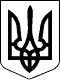 РАХІВСЬКА РАЙОННА державна адміністраціяЗАКАРПАТСЬКОЇ  ОБЛАСТІР О З П О Р Я Д Ж Е Н Н Я28.12.2021                                             Рахів                                                    № 163Про передачу майна з державної власності у комунальну власність Відповідно до статей 2, 6, 16, 39, 41 Закону України „Про місцеві  державні  адміністрації, статті 7 Закону України ,,Про передачу об’єктів права державної та комунальної власності’’ (зі змінами), постанови Кабінету Міністрів України ,,Про порядок передачі об’єктів права державної та комунальної власності’’ від від 21 вересня 1998 р. № 1482 (зі змінами):1. Погодити перелік іншого окремого індивідуально визначеного майна, що  запропоновано до передачі від Рахівської районної державної адміністрації з державної власності у комунальну власність Рахівської міської територіальної громади та Ясінянської селищної територіальної громади згідно з додатком. 2. Контроль за виконанням цього розпорядження покласти на заступника голови державної адміністрації Кобасу Н.Ю. Голова державної адміністрації                                          Олександр НЕБИЛА